Définir une fonctionTracer la courbe représentativeRégler la fenêtre d’affichageRégler les paramètres du tableau de valeursParcourir une courbeAjouter une fonctionChoisir les fonctions affichéesFonctionsReprésentation graphiqueTableau de valeurs NumWorks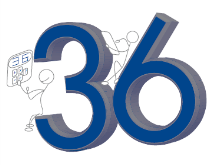 Tracer la courbe représentative de la fonction  définie sur l’intervalle [ 8 ; 6 ].Editer le tableau de valeurs de cette fonction.?Touche  choisir l'icône Fonction puis touche OK ou touche EXE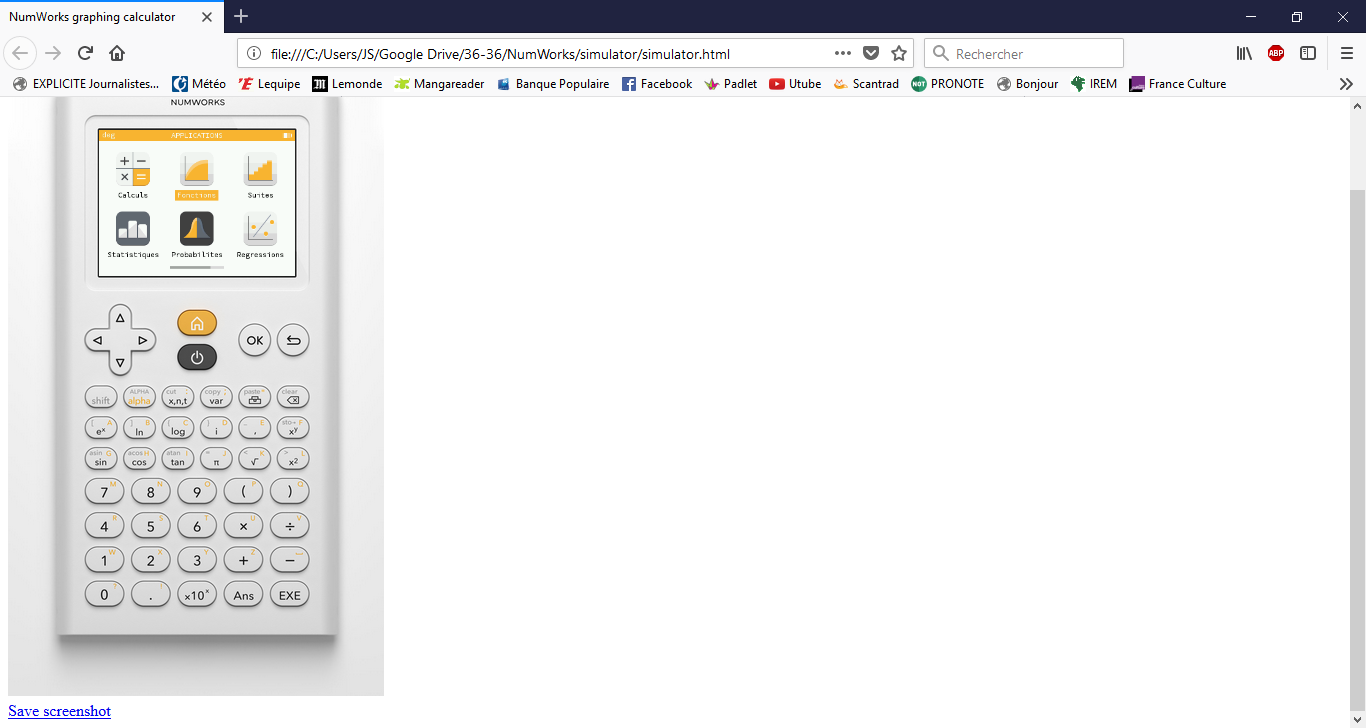 Introduire la fonction Utiliser la touche X,n,T pour la variable X.Utiliser la touche x² pour le carré.Valider avec la touche EXE.Remarque : Souvent la touche  OK  permet de valider comme la touche EXE.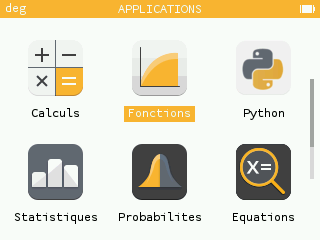 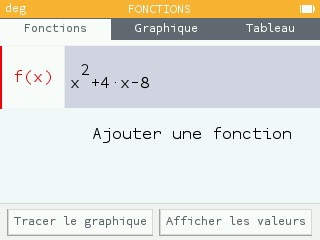 Choisir Tracer le graphique avec les flèches puis EXE	L’écran ci-contre n’est qu’un exemple, il est possible que celui affiché sur votre calculatrice soit différent.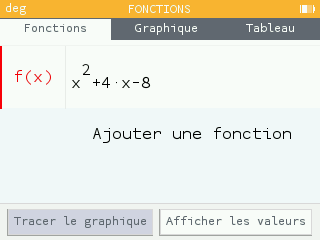 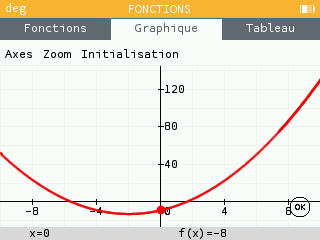 Choisir Axes avec les flèches puis EXERégler les paramètres comme sur l’écran ci-contre.Décocher Y auto avec la touche EXE et valider touche EXE.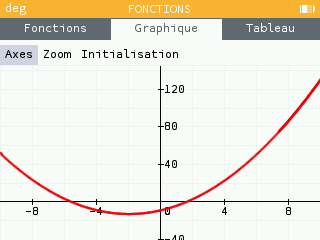 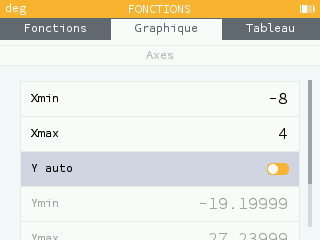 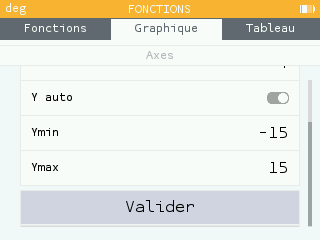 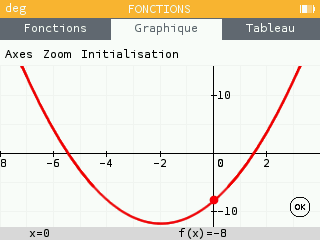 Choisir Tableau avec les flèches et la touche EXEChoisir Régler l'intervalle avec les flèches.Valider touche  EXE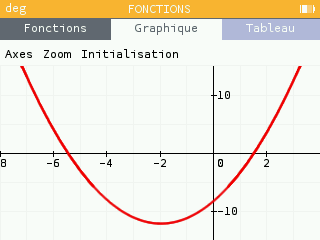 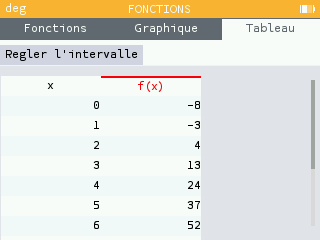 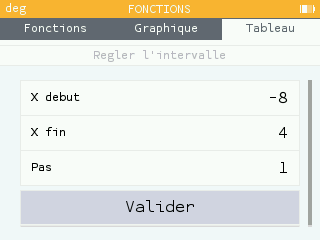 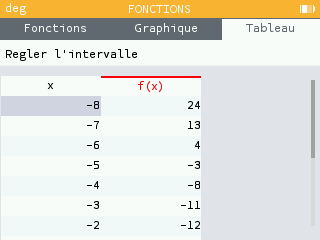 Choisir le menu Graphique avec les flèches Touches    et    pour se déplacer sur la courbe. Les coordonnées du point s'affichent au bas de l'écran.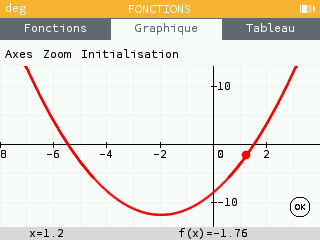 Dans le menu Fonctions, choisir ajouter une fonction.Tracer le graphique puis afficher le tableau de valeurs mis à jour.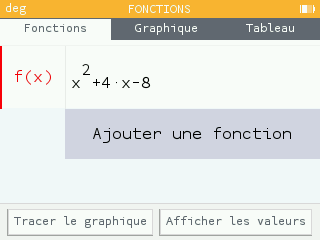 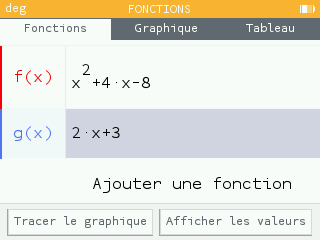 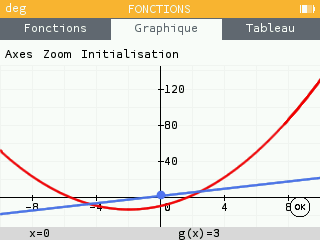 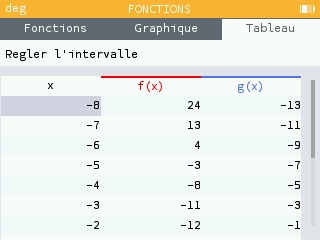 Dans le menu Fonctions, sélectionner la fonction à activer ou à désactiver ou à effacer à l'aide des flèches directionnelles et valider avec la touche EXE.Utiliser la touche retour  pour revenir au menu Fonction.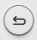 La fonction désactivée apparait en grisée.Dans le menu Graphique, la fonction  n'est plus représentée et elle n'apparait plus dans le menu Tableau.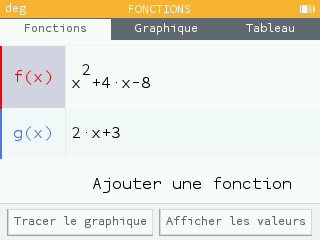 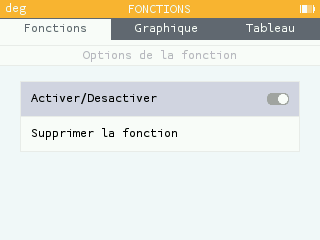 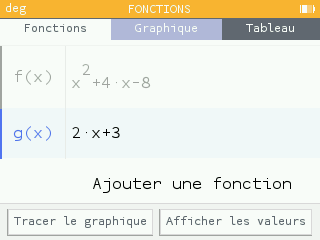 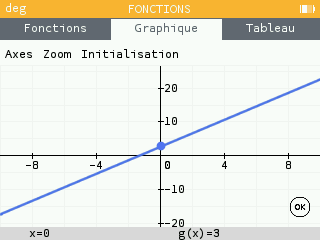 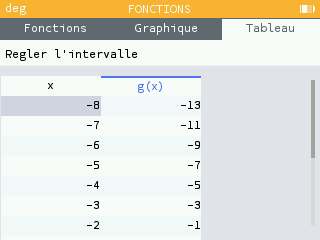 